РЕШЕНИЕСовета сельского поселения Новокальчировский сельсовет муниципального района Аургазинский район Республики Башкортостан Об утверждении Положения об оплате труда и материальном стимулировании работников, занимающих должности и профессии, не отнесенные к  муниципальным должностям муниципальной службы, и осуществляющих техническое обеспечение деятельности администрации сельского поселения Новокальчировский сельсовет муниципального района Аургазинский район Республики Башкортостан       В соответствии с Трудовым кодексом Российской Федерации,  Федеральным законом от 6 октября 2003 года № 131-ФЗ «Об общих принципах организации местного самоуправления в Российской Федерации», Постановлениями Правительства Республики Башкортостан от 18 апреля 2007 года № 92 «Об оплате труда работников, занимающих должности и профессии, не отнесенные к государственным должностям, и осуществляющих техническое обеспечение деятельности исполнительных органов государственной власти Республики Башкортостан» (с последующими изменениями), от 26 мая 2011 года № 178 «О повышении оплаты труда работников, осуществляющих техническое обеспечение деятельности государственных органов Республики Башкортостан, а также отдельных государственных учреждений Республики Башкортостан», руководствуясь Уставом сельского поселения Новокальчировский сельсовет муниципального района Аургазинский район РБ, в целях упорядочения оплаты труда работников, занимающих должности и профессии, не отнесенные к муниципальным должностям муниципальной службы, и осуществляющих техническое обеспечение деятельности сельского поселения Новокальчировский сельсовет муниципального района Аургазинский район Республики Башкортостан, Совет сельского поселения Новокальчировский сельсовет муниципального района Аургазинский район Республики Башкортостан решил:          1. Утвердить прилагаемое Положение об оплате труда работников, занимающих должности и профессии, не отнесенные к  муниципальным должностям муниципальной службы, и осуществляющих техническое обеспечение деятельности администрации сельского поселения Новокальчировский сельсовет муниципального района Аургазинский район Республики Башкортостан.     2. Признать утратившим силу Положение об оплате труда муниципальных служащих и работников, осуществляющих техническое обеспечение Администрации сельского поселения Новокальчировский сельсовет  муниципального района Аургазинский район Республики Башкортостан, утвержденное решением Совета сельского поселения Новокальчировский сельсовет от 01.08.2007 г. № 7.       3. Настоящее решение обнародовать на информационном стенде в здании Администрации сельского поселения Новокальчировский сельсовет и разместить на официальном сайте сельского поселения.                                4. Настоящее решение вступает в силу со дня официального обнародования. Глава сельского поселенияНовокальчировский сельсовет                                                        Р.Р. Диваевд. Новы Кальчир Приложение                                           к решению Совета Положение об оплате труда и материальном стимулировании работников, занимающих должности и профессии, не отнесенные к  муниципальным должностям муниципальной службы, и осуществляющих техническое обеспечение деятельности администрации сельского поселения Новокальчировский сельсовет муниципального района Аургазинский район Республики Башкортостан 1. Настоящее Положение регулирует оплату труда и материального стимулирования работников, занимающих должности и профессии, не отнесенные к  муниципальным должностям муниципальной службы, и осуществляющих техническое обеспечение деятельности администрации сельского поселения Новокальчировский сельсовет муниципального района Аургазинский район Республики Башкортостан.2. Оплата труда работников состоит из:должностного оклада, тарифной ставки;надбавок к должностному окладу, тарифной ставке:а) районного коэффициента;б)премий по результатам работы;в)материальной помощи;3. Размеры должностных окладов (тарифных ставок) работникам устанавливаются согласно приложению к настоящему Положению.Должностные оклады (тарифные ставки) в дальнейшем могут индексироваться в сроки и пределах повышения должностных окладов (тарифных ставок) работников, осуществляющих техническое обеспечение деятельности органов местного самоуправления муниципального района Аургазинский район Республики Башкортостан.4. Работникам выплачиваются:а) премии по результатам работы (размер премий определяется исходя из результатов деятельности работника и максимальными размерами не ограничивается).б) качественное выполнение работ высокой напряженности и интенсивности (большой объем, систематическое выполнение срочных и неотложных поручений, а также работ, требующих повышенного внимания).5. Порядок премирования работников, указанных в приложении № 1, и оказание им материальной помощи.Размер премии определяется в пределах утвержденного фонда оплаты труда и начисляется пропорционально отработанному времени. При определении размера премии необходимо учитывать:отношение работника к выполнению возложенных на него обязанностей;своевременность и качество выполняемой работы, поручений и заданий;личный вклад в выполнение структурным подразделением возложенных на него задач и функций.По решению руководителя органа местного самоуправления при наличии экономии по фонду оплаты труда работникам выплачивается премия по итогам работы за определенный период.В пределах фонда оплаты труда при предоставлении ежегодного оплачиваемого отпуска работникам один раз в календарном году оказывается материальная помощь в размере двух должностных окладов (тарифных ставок).Материальная помощь вновь принятым работникам выплачивается пропорционально отработанному времени. Решением руководителя органа местного самоуправления при наличии экономии фонда оплаты труда работникам при предъявлении ими подтверждающих документов оказывается материальная помощь в следующих случаях:а) по заявлению родственников в связи со смертью работника - выплачивается единовременно одному из близких родственников (супругу, родителям, детям, брату, сестре) или иному лицу, оплачивающему похороны, - в размере одного должностного оклада (тарифной ставки);б) в связи с Днем победы в Великой Отечественной войне и других знаменательных датах  – по распоряжению руководителя органа местного самоуправления в размере, определяемом в каждом конкретном случае отдельно руководителем органа местного самоуправления.в) по иным уважительным причинам.8. Рабочим и водителям устанавливаются следующие надбавки и доплаты, средства для выплаты которых предусматриваются при утверждении фондов оплаты труда с учетом фактически назначенных размеров:доплаты:а) рабочим - за работу во вредных или опасных условиях и на тяжелых работах по согласованию с Министерством труда и социальной защиты населения Республики Башкортостан (согласно типовому перечню, установленному для рабочих, занятых на тяжелых работах и работах с вредными условиями труда);в) водителям служебных легковых автомобилей - за ненормированный рабочий день в размере 50 процентов месячной тарифной ставки;надбавки:а) водителям автомобилей - за отработанное в качестве водителя время в следующих размерах:водителям 2-го класса - 25 процентов месячной тарифной ставки;водителям 1-го класса - 50 процентов месячной тарифной ставки;б) уборщикам производственных и служебных помещений - за использование в работе дезинфицирующих средств в размере 10 процентов месячной тарифной ставки.Выплаты указанных доплат осуществляются за счет экономии по фонду оплаты труда.10. Премии рабочим и водителям начисляются с учетом районного коэффициента, всех надбавок и доплат.Приложение № 1к Положению об оплате труда работников,занимающим должности и профессии, не отнесенные к  должностям муниципальнойслужбы, и осуществляющим техническое обеспечение деятельности администрациисельского поселения Новокальчировский сельсоветРазмерыдолжностных окладов (тарифных ставок) работников, занимающихдолжности и профессии, не отнесенные к муниципальным должностям и осуществляющих техническое обеспечение деятельности администрации сельского поселения Новокальчировский сельсовет муниципального района Аургазинский район Примечания:к 5 разряду относится выполнение работ по управлению легковыми автомобилями всех типов;к 6 разряду относится выполнение работ по управлению грузовыми автомобилями грузоподъемностью до 3 тонн;при работе на двух-трех типах автомобилей (легковом, грузовом, автобусе и т.п.), а также при выполнении всего комплекса работ по ремонту и техническому обслуживанию управляемого автомобиля в случае отсутствия специализированной службы технического обслуживания автомобилей должностные оклады водителям повышаются на один разряд.Приложение № 2к Положению об оплате труда работников,занимающим должности и профессии, не отнесенные к  должностям муниципальной службы, и осуществляющим техническое обеспечение деятельности администрации сельского поселения Новокальчировский сельсоветРазмерыдолжностных окладов (тарифных ставок) работников, занимающихдолжности и профессии, не отнесенные к муниципальным должностям и осуществляющих техническое обеспечение деятельности администрации сельского поселения Новокальчировский сельсовет муниципального района Аургазинский район Башkортостан РеспубликаhыАуыргазы районы муниципаль районының Яңы Кәлсер ауыл Советы ауыл  биләмәhе Советы453474, Ауыргазы районы, Яңы Кәлсер ауылы.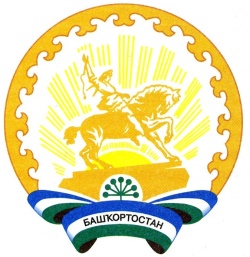 Республика БашкортостанСовет сельского поселения Новокальчировский сельсовет муниципального районаАургазинский район453474, Аургазинский район, д. Новый Кальчир. Тел. 2-53-5112 апреля 2016 г.№ 33Наименование должности (профессии)Должностной оклад(тарифная ставка), руб.Специалисты и служащиеЗаведующий  хозяйством,    заведующий складом, оператор диспетчерской службы, кассир, комендант, делопроизводитель, архивариус Машинистка  II  категории,  секретарь-машинистка, секретарь руководителя, экспедитор               Рабочие и водителиВодитель 5 разрядаВодитель 6 разряда   Водитель 7 разряда                                                           Водитель 8 разрядаУборщик помещений   2737253824702774304433772097Наименование должности (профессии)Должностной оклад(тарифная ставка), руб.Рабочие на сезонный периодОператор теплового пункта   Слесарь-сантехник Электромонтер    по    ремонту   и   обслуживанию электрооборудования  ГардеробщикПодсобный рабочий                                Рабочий  по  комплексному  обслуживанию и ремонту зданий  СторожУборщик территорий        27742774277420232023209720972023